Understanding Color Assignment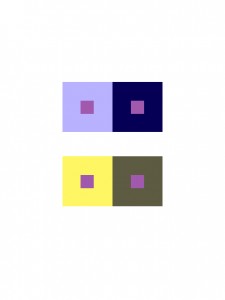 Part I: Create 4 paired interaction color studies.  Try to make 1 color appear as 2 different colors by altering its surrounding/background color. Part II: Choose a picture and from it, make a color pallette that proportionally represents your color reference.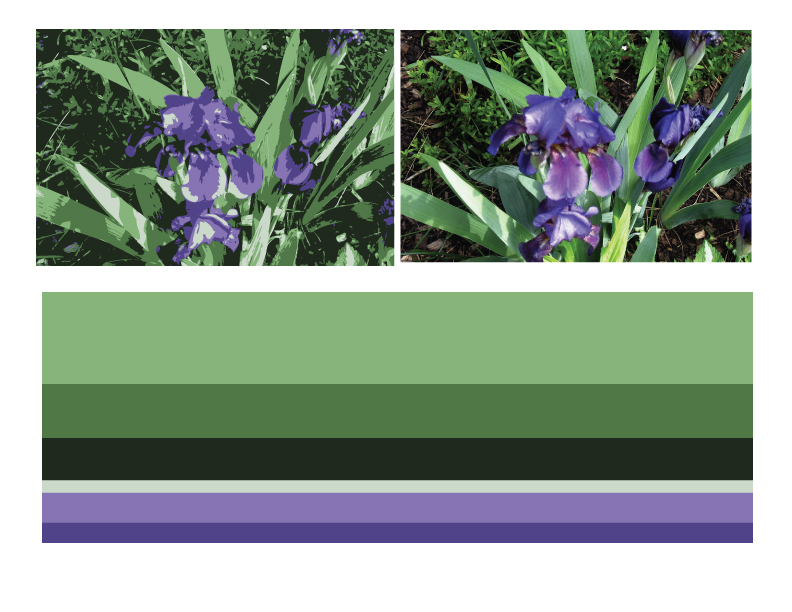 Part III: Creating MoodPick four of the following emotions.  Type your name and manipulate the typeface, style, size, and color to portray that emotion.  Explain why you picked the elements you did.AmazementJealousyVengefulnessJubilationEuphoriaReliefGleeCompassionDesireLustTriumphGrumpyPassionAngerAnnoyanceContempt DisgustEmbarrassmentFearWorryEnvyBoredomSadnessStressAmusementDelightImportancePleasureAffectionFriendlinessCourageHopePrideTrustCalmRelaxedSereneInterestedSurprised